21.04.2020r.TEMAT: ZIEMIA TO NASZ DOM***Zestaw ćwiczeń gimnastycznych ***1. „Rakieta” – dzieci naśladują start rakiety. Stoją , wolno klaszczą i tupią, jednocześnie pochylając się raz w lewo, raz w prawo. Potem klaszczą i tupią coraz szybciej. Obracają się.  Szybko uderzają dłońmi w kolana. Prawą dłonią zataczają kółka przed nosem i wydają dźwięk pracujących silników rakiety. Unoszą ręce i podskakują z okrzykiem: Hura!. Rakieta wystartowała. Zabawę można powtórzyć. ***2. „Planety” – rytmiczne poruszanie się do melodii. Dzieci wyobrażają sobie, że doleciały rakietą na inną planetę i spotkały jej mieszkańca. Rytmicznie poruszają się do melodii. • piosenka ***3. „Orbity” – tor przeszkód z elementami gimnastycznymi. Najpierw dzieci idą raczkiem, potem robią trzy przysiady, kładą woreczek lub książkę na głowę, przechodzą z nią po sznurku, zdejmują woreczek lub książkę po czym na czworakach zmierzają do mety. • woreczki gimnastyczne lub książka, długi sznurek***„Ile wody nam ucieka?” – Dajemy dzieciom zestaw Alfabet i zadajemy zagadkę: Co mam na myśli? To substancja, bez której nikt z nas nie mógłby żyć. Jest potrzebna nie tylko ludziom, lecz także zwierzętom i roślinom. Występuje na całej kuli ziemskiej, ale tylko niewielka część nadaje się do spożycia przez ludzi. Poprzez proces parowania i skraplania jej część do nas wraca. Po rozwiązaniu zagadki przez dziecko prezentujemy napis WODA i prosimy dziecko, aby ułożyło taki napis z różnych liter zestawu Alfabet. ***„Jaka to liczba?” – zabawa rozwijająca spostrzegawczość wzrokową i słuchową. Przygotowujemy kartki formatu A4 z zapisanymi niektórymi cyframi. Nakłada na nie kartkę z wyciętym otworem. Przesuwa otwór po kartce, która znajduje się pod spodem, a zadaniem dzieci jest odgadnąć, jaka cyfra jest na niej napisana . • kartki formatu A4 z zapisanymi cyframi oraz otworem ***„Ile wody nam ucieka?” –Rozmowa  z dziećmi o tym, że niedokręcony kran, zepsuta uszczelka itp. powodują marnowanie wody. Aby tego uniknąć, trzeba dokręcać krany, zakręcać wodę podczas mycia zębów, brać krótkie prysznice, zamiast przesiadywać w wannie. ***„Co by było, gdyby…” – rozwijanie twórczego myślenia. Zadajemy pytania: Co by było, gdyby ludzie wyrzucali wszystkie śmieci na ulicę? Co by było, gdyby zabrakło czystej wody do picia? Co by było, gdyby dym tak zanieczyścił niebo, że nie dałoby się zobaczyć słońca? Co by było, gdyby wycięto wszystkie drzewa? Co by było, gdyby spłonęły wszystkie łąki? Co by było, gdyby nie byłozwierząt? Dzieci tworzą scenariusze i starają się udzielić odpowiedzi.***Zadanie dla sześciolatków*Praca w ćwiczeniach str. 2a – zaznaczanie różnic pomiędzy obrazkami. ***Zadania dla pięciolatków*Praca w ćwiczeniach str.2a – ćwiczenie doskonalące zdolności grafomotoryczne, percepcję wzrokową i słuchową.*Praca w ćwiczeniach str. 2b – utrwalenie grafemu litery Z, doskonalenie percepcji słuchowej, koordynacji wzrokowo– ruchowej, zdolności grafomotorycznych i percepcji wzrokowej.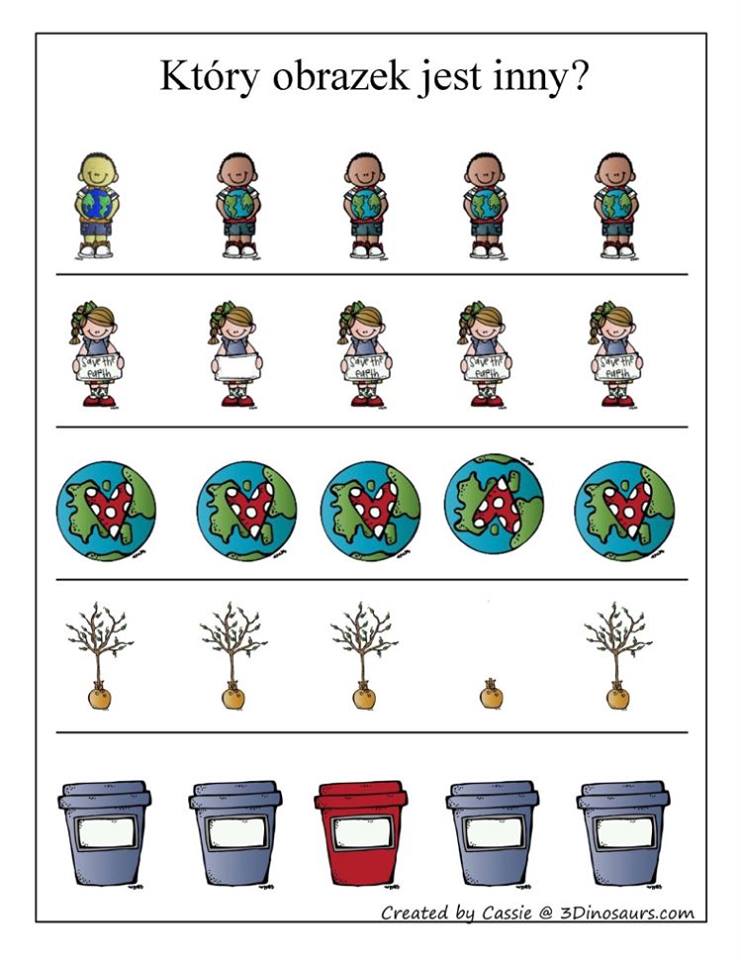 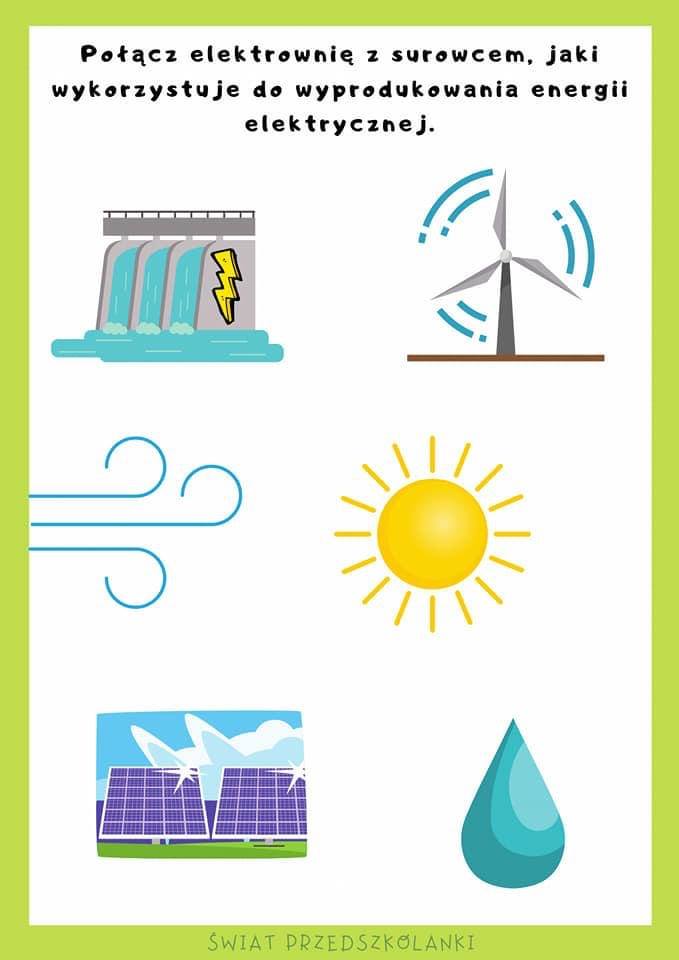 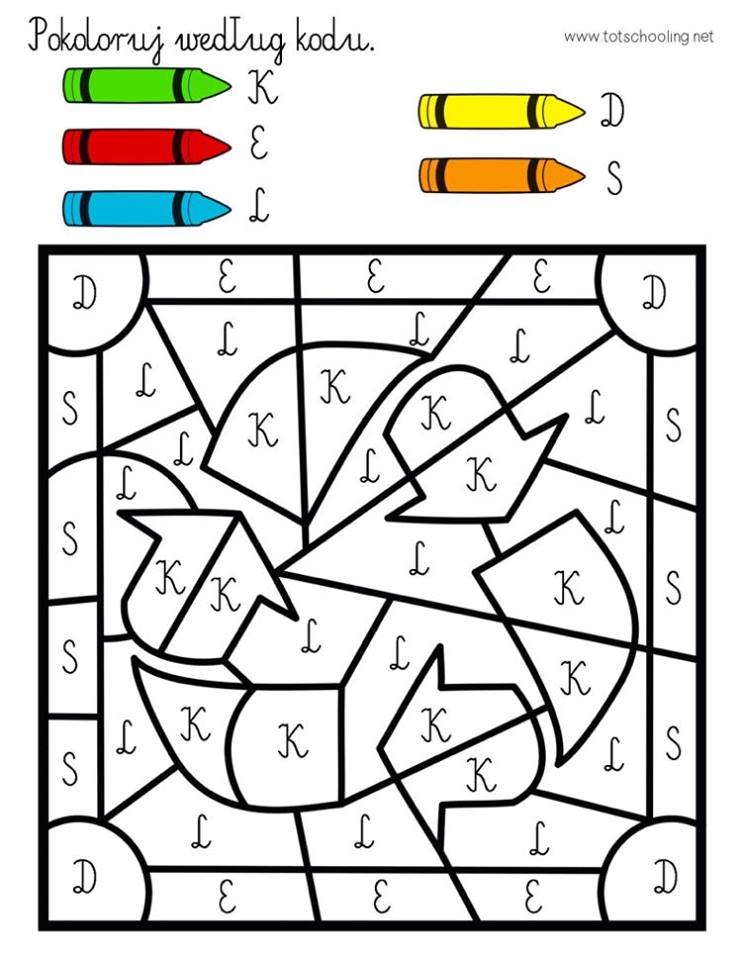 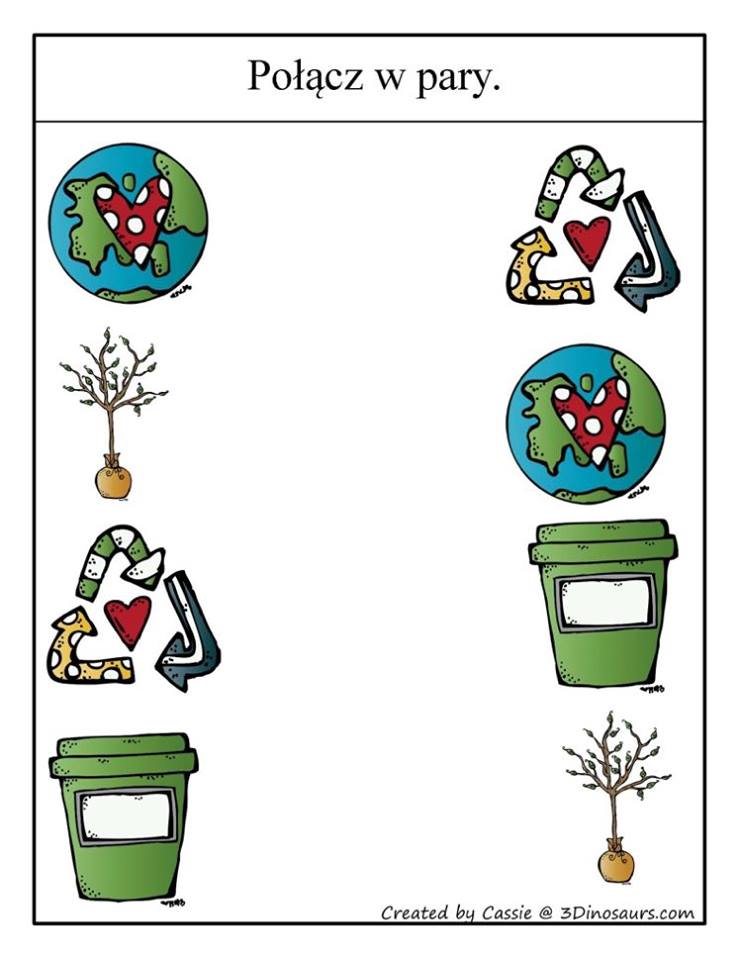 